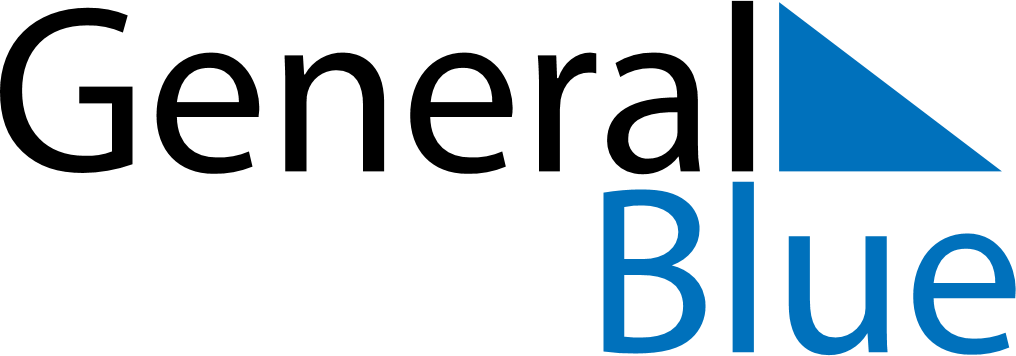 October 2030October 2030October 2030PortugalPortugalMONTUEWEDTHUFRISATSUN123456Implantação da República78910111213141516171819202122232425262728293031